SLCC High School4600 S Redwood RdSalt Lake City, UT 84123Ph: 801-555-5555Fx: 801-555-5567Official High School Transcript DisclaimerPrepared for: Salt Lake Community CollegeDate: 10/22/2019This transcript is official when received with an attached and signed disclaimer letter emailed directly from the SLCC school district. Best Regards, 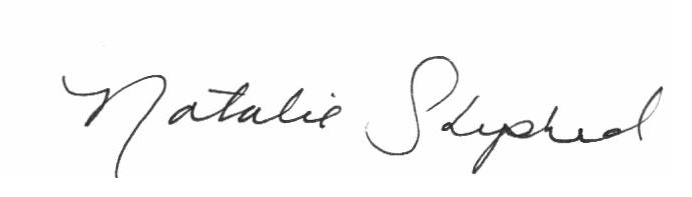 Natalie ShepherdSLCC High School Registrar